KENAKALAN REMAJA DIKALANGAN PELAJAR“Studi Fenomenologi Perilaku Kenakalan Remaja Pada Siswa-i Kelas XI di SMA Negeri 1 Rancaekek Kabupaten Bandung”Oleh :Aga Sukmana Putra122050106SKRIPSIUntuk Memperoleh Gelar Sarjana Pada Program Studi Ilmu Komunikasi Fakultas Ilmu Sosial Dan Ilmu Politik Universitas Pasundan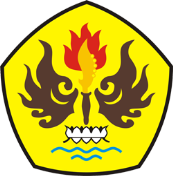 FAKULTAS ILMU SOSIAL DAN ILMU POLITIK UNIVERSITAS PASUNDANBANDUNG2016